Thank You For Your Business!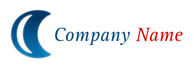 INVOICEINVOICEINVOICEINVOICEDATE:DATE:3/31/20113/31/2011[Stress Address][Stress Address]INVOICE #INVOICE #[123456][123456][City, ST  ZIP][City, ST  ZIP]Customer IDCustomer ID[123][123]Phone: [000-000-0000]Phone: [000-000-0000]Fax: [000-000-0000]Fax: [000-000-0000]BILL TOBILL TO[Name][Name][Company Name][Company Name][Stress Address][Stress Address][City, ST  ZIP][City, ST  ZIP][Phone][Phone]DESCRIPTIONDESCRIPTIONDESCRIPTIONTAXEDTAXEDAMOUNT[Service Fee][Service Fee][Service Fee]             230.00 [Labor: 5 hours at $75/hr][Labor: 5 hours at $75/hr][Labor: 5 hours at $75/hr]             375.00 [Parts][Parts][Parts]XX             345.00 [42][42]SubtotalSubtotal $           950.00 TaxableTaxable $           345.00 OTHER COMMENTSTax rateTax rate6.250%1. Total payment due in 30 daysTax dueTax due $            21.56 2. Please include the invoice number on your checkOtherOther $                 -   TOTAL DueTOTAL Due $         971.56 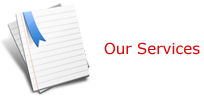 Service oneService twoService oneService two